П О Н Е Д  І Л О К                   С н і д а н  о к                                                               О б і д         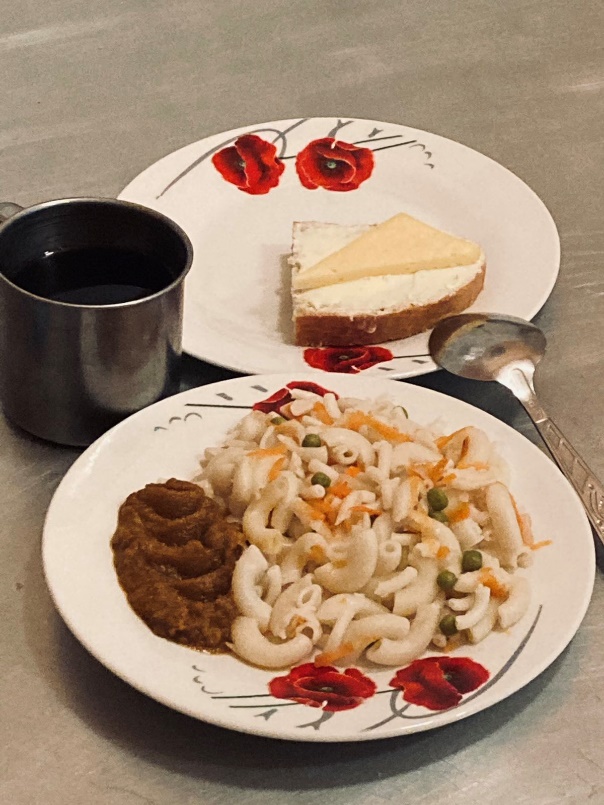 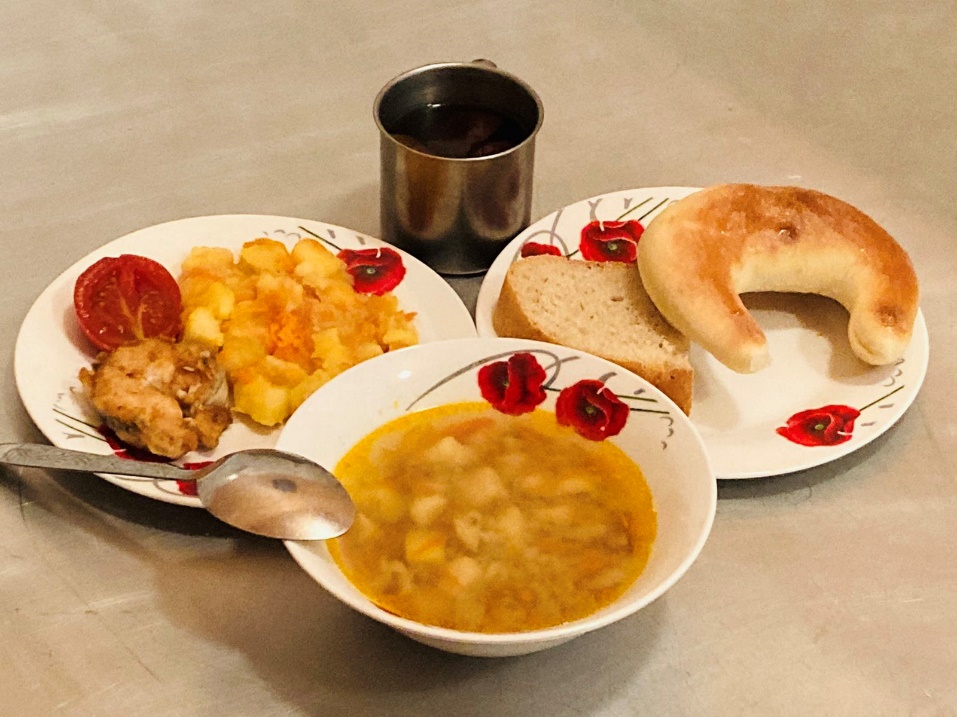                                                                                                                          Суп гречанийМакарони відварні з овочами                                          Капуста тушкована з картоплею             Ікра кабачкова                                                                              Хек смажений        Хліб пшеничний з                                                                   Помідор консервований     маслом вершковим та сиром твердим                                             Хліб пшеничний            Чай «Каркаде»                                                                                    Узвар б/ц                                                  В І В Т О Р О К                    С н і  д а н о к                                                              О б і д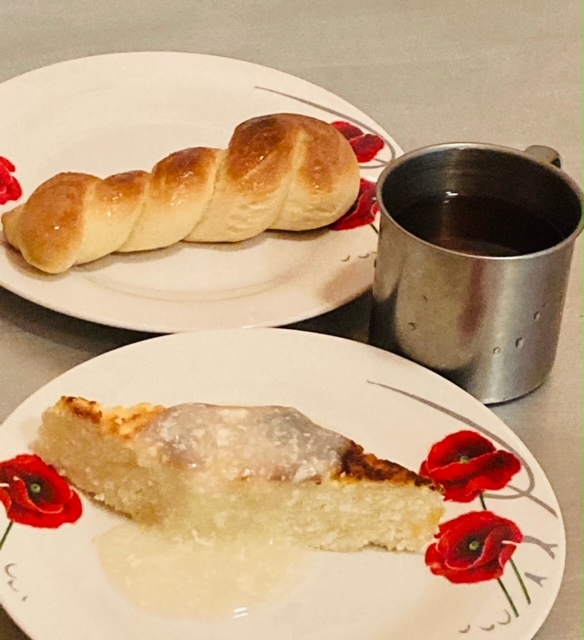 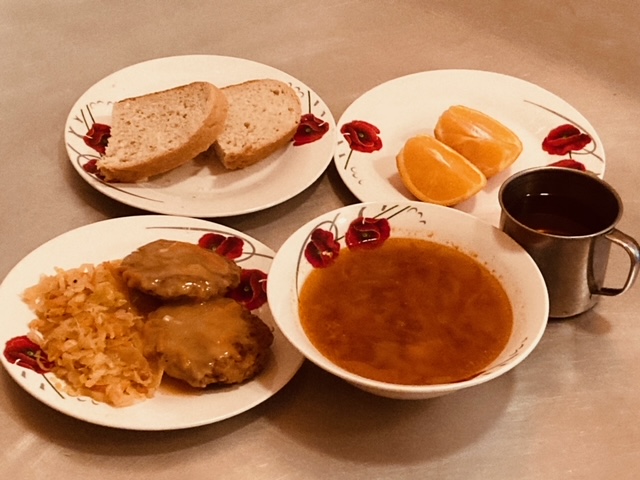                                               Борщ зі сметаноюЗапіканка сирна зі сметанним соусом                            Гречаники з томатним соусом                 Булочка домашня                                                            Капуста тушкована                   Сік фруктовий                                                                    Хліб пшеничний                                                                                                                       Чай «Каркаде»                                                                                                                           МандаринС Е Р Е Д А                      С н і д а н  о к                                                         О б і д         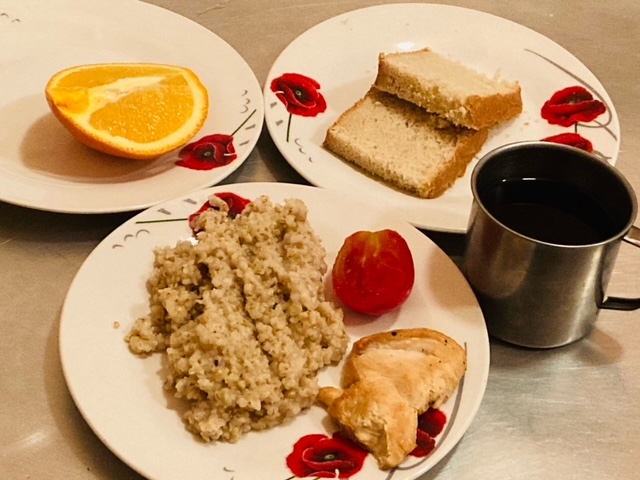 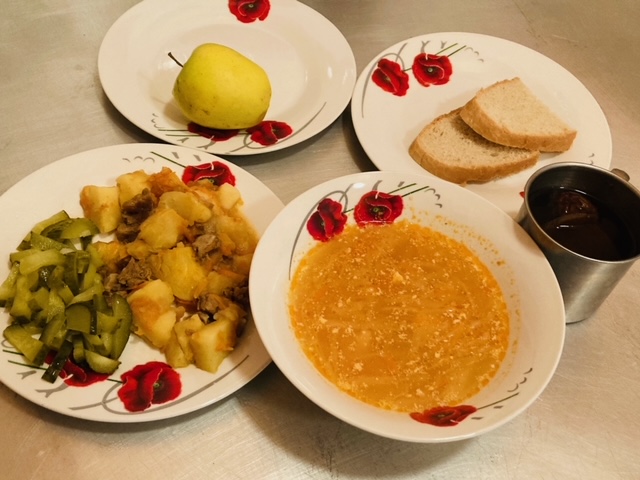        Каша  ячна                                                                        Капусняк  Курка з паприкою                                                 Печеня по-домашньому                     Помідор консервований                                      Салат з солоних огірків і цибулі Хліб пшеничний                                                               Хліб пшеничний        Чай б/ц                                                                                Узвар                                 Апельсин                                                                      Яблуко свіжеЧ Е Т В Е Р                   С н і д а н о к                                                                О б і д         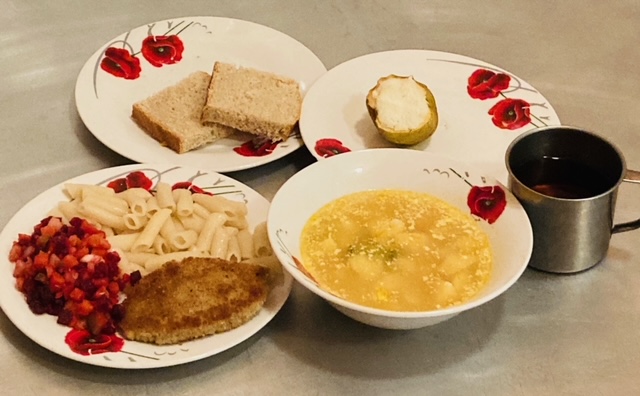 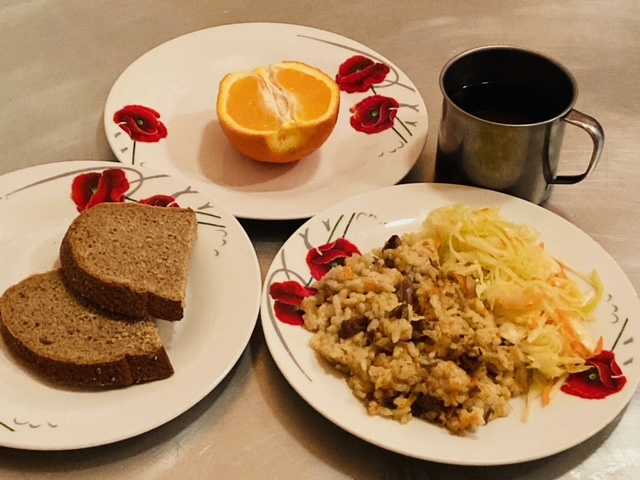           Плов з яловичини                                                                            Розсольник      Салат зі свіжої капусти                                                              Макарони відварні     Хліб житньо-пшеничний                                                                 Шніцель з хеку                     Чай б/ц                                                                                       Вінегрет                  Мандарин                                                                              Хліб пшеничний                                                                                                                           Чай б/ц                                                                                                             Яблуко запечене з сиромП`Я Т Н ИЦ Я                С н і д а н  о к                                                              О б ід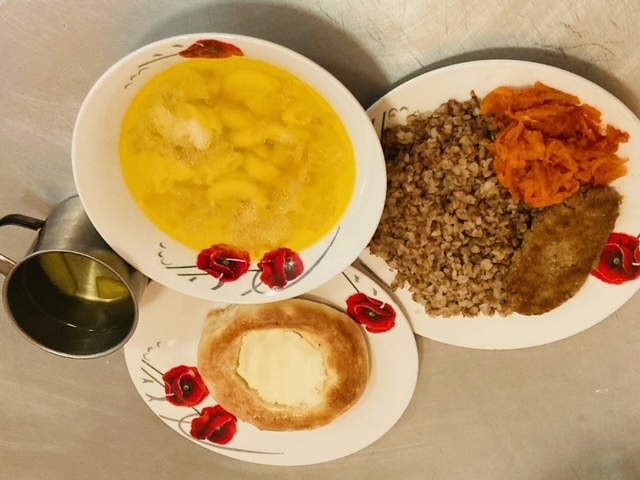 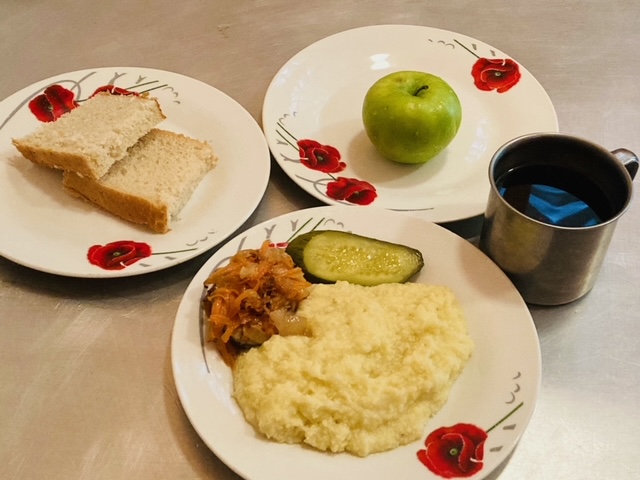                           Каша пшоняна                                                       Суп з макаронними виробамиРиба тушкована з овочами                                                         Каша гречана       Огірок консервований                                                        Котлета яловича            Хліб пшеничний                                                                    Ікра з моркви                  Чай б/ц                                                                           Хліб пшеничний             Яблуко свіже                                                             Напій апельсиновий б/ц                                                                                                          Ватрушка з сиром